		Соглашение			О принятии согласованных технических правил Организации Объединенных Наций для колесных транспортных средств, предметов оборудования и частей, которые могут быть установлены и/или использованы на колесных транспортных средствах, и об условиях взаимного признания официальных утверждений, выдаваемых на основе этих правил Организации Объединенных Наций*(Пересмотр 3, включающий поправки, вступившие в силу 14 сентября 2017 года)		Добавление 137 – Правила № 138 ООН		Поправка 1Дополнение 1 к первоначальному варианту Правил − Дата вступления в силу: 10 октября 2017 года 		Единообразные предписания, касающиеся официального утверждения бесшумных автотранспортных средств в отношении их пониженной слышимости (БАТС)Настоящий документ опубликован исключительно в информационных целях. Аутентичным и юридически обязательным текстом является документ: ECE/TRANS/WP.29/2017/6 (1622616). 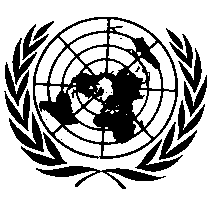 ОРГАНИЗАЦИЯ ОБЪЕДИНЕННЫХ НАЦИЙПункт 1 изменить следующим образом:		«1.		Область примененияНастоящие Правила применяются к электрифицированным транспортным средствам категорий M и N, которые могут приводиться в движение в обычном режиме, задним ходом или по крайней мере на одной передаче переднего хода при выключенном двигателе внутреннего сгорания1, в отношении их слышимости».E/ECE/324/Rev.2/Add.137/Amend.1−E/ECE/TRANS/505/Rev.2/Add.137/Amend.1E/ECE/324/Rev.2/Add.137/Amend.1−E/ECE/TRANS/505/Rev.2/Add.137/Amend.1E/ECE/324/Rev.2/Add.137/Amend.1−E/ECE/TRANS/505/Rev.2/Add.137/Amend.111 December 2017